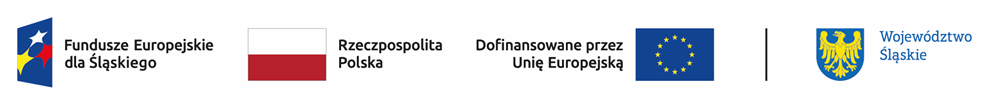 Lista wniosków skierowanych do etapu negocjacji w ramach naboru nr FESL.10.23-IZ.01-023/23 – grupa 1 Działanie 10.23 Edukacja zawodowa w procesie sprawiedliwej transformacji regionuLp.Numer w LSITytuł projektuWnioskodawcaAdres Wnioskodawcy1FESL.10.23-IZ.01-036F/23Transformacja regionu - wsparcie kształcenia zawodowego w Centrum Kształcenia Zawodowego w Jastrzębiu-ZdrojuJASTRZĘBIE-ZDRÓJ - MIASTO NA PRAWACH POWIATUAleja Józefa Piłsudskiego 6044-335 Jastrzębie-Zdrój2FESL.10.23-IZ.01-03D4/23Transformacja kształcenia w Technikum nr 1 im. Mikołaja Kopernika w ŻorachToruńska Izba Rzemieślniczaul. Władysława Broniewskiego 4/4287-100 Toruń